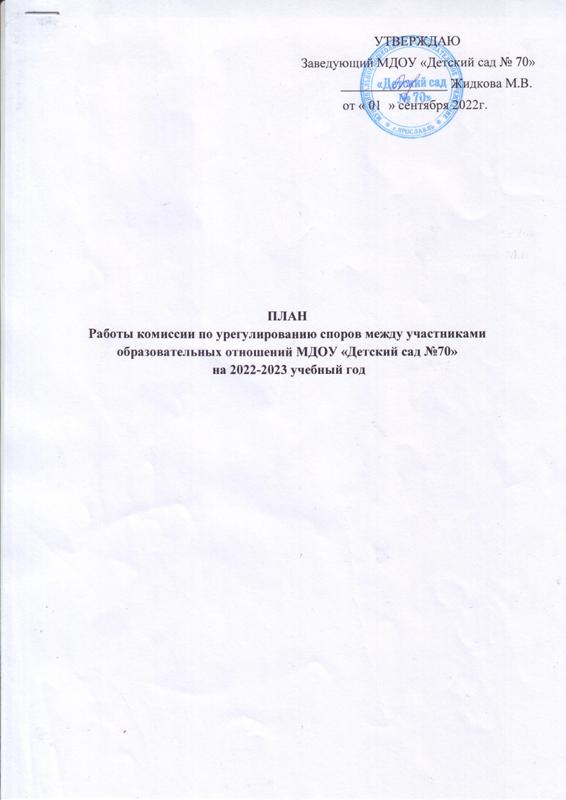 ПЛАН Работы комиссии по урегулированию споров между участниками образовательных отношений МДОУ «Детский сад №70» на 2022-2023 учебный год№п/п Наименование мероприятияСрокипроведенияОтветственные1.Выбор председателя Комиссии01.09.2022Общее собрание ДОУ2.Заседание Комиссии по заявлениям участников образовательных отношений в случае возникновения споровВ течении учебного годаПредседатель комиссии,члены комиссии3.Ведение журнала обращений участников образовательного процессаВ течении учебного годаПредседатель комиссии,члены комиссии4.Урегулирование споров между участниками образовательного процессаПо заявлениюПредседатель комиссии,члены комиссии5.Профилактика конфликтных ситуаций через просветительскую и информационную деятельность КомиссииВ течении учебного годаПредседатель комиссии,члены комиссии6.Участие в организации и проведении собраний, конференций, мероприятий в ДОУПо мере необходимостиПредседатель комиссии,члены комиссии7.Выступление на совещаниях, заседаниях педагогических работников по вопросам входящим в компетенцию КомиссииПо мере необходимостиПредседатель комиссии,члены комиссии8.Участие в принятии и согласовании локальных актов МДОУ «Детский сад №70»По мере необходимостиПредседатель комиссии,члены комиссии9.Ведение протоколов заседаний КомиссииВ течении учебного годаПредседатель комиссии,члены комиссии10.Ведение на сайте МДОУ «Детский сад №70» раздела «Комиссия по урегулированию споров между участниками образовательных отношений»В течении учебного годаПредседатель комиссии,ответственное лицо Борисова В.Н.11.Выступление на итоговом педсовете с отчетом о деятельности комиссии в 2022 – 2023 учебном годуМай 2023Председатель комиссии